THE GIFT OF GODGod has given us the greatest gift Jesus Christ .But he has  chosen  us   before we were born as  written in EPHESIANS 1 VS 4 “For he chose US IN HIM BEFORE  the creation of the world to be holy and blameless in his sight IN Love “  .As recorded in John 6vs 36  “All that the Father gives me will come to me, and whoever comes to me I will never drive away “ .Jesus Christ said in  John  6 vs 65 And he said, “This is why I told you that no one can come to me unless it is granted him by the Father. As it is stated in Romans 9 “ Does not the potter have the right to make out of the same lump of clay some pottery for special purposes and some for common use?  “God has control over the clay he  chooses  us and moulds us for his kingdom and works the way for salvation through Jesus Christ. Our mission should be to spread the message of salvation to others. Jesus said “I am the way, I am the Truth and I am the Life .Jesus is the door for people to enter heaven. God  has chosen us before we were born . He moulds us that we may  enter his kingdom.He works the plan of salvation FOR US.When we hear God’s word and repent and accept Jesus  we experience the forgiveness  and  the salvation and JESUS comes to live in us.Jesus is the DOOR for us to enter Heaven.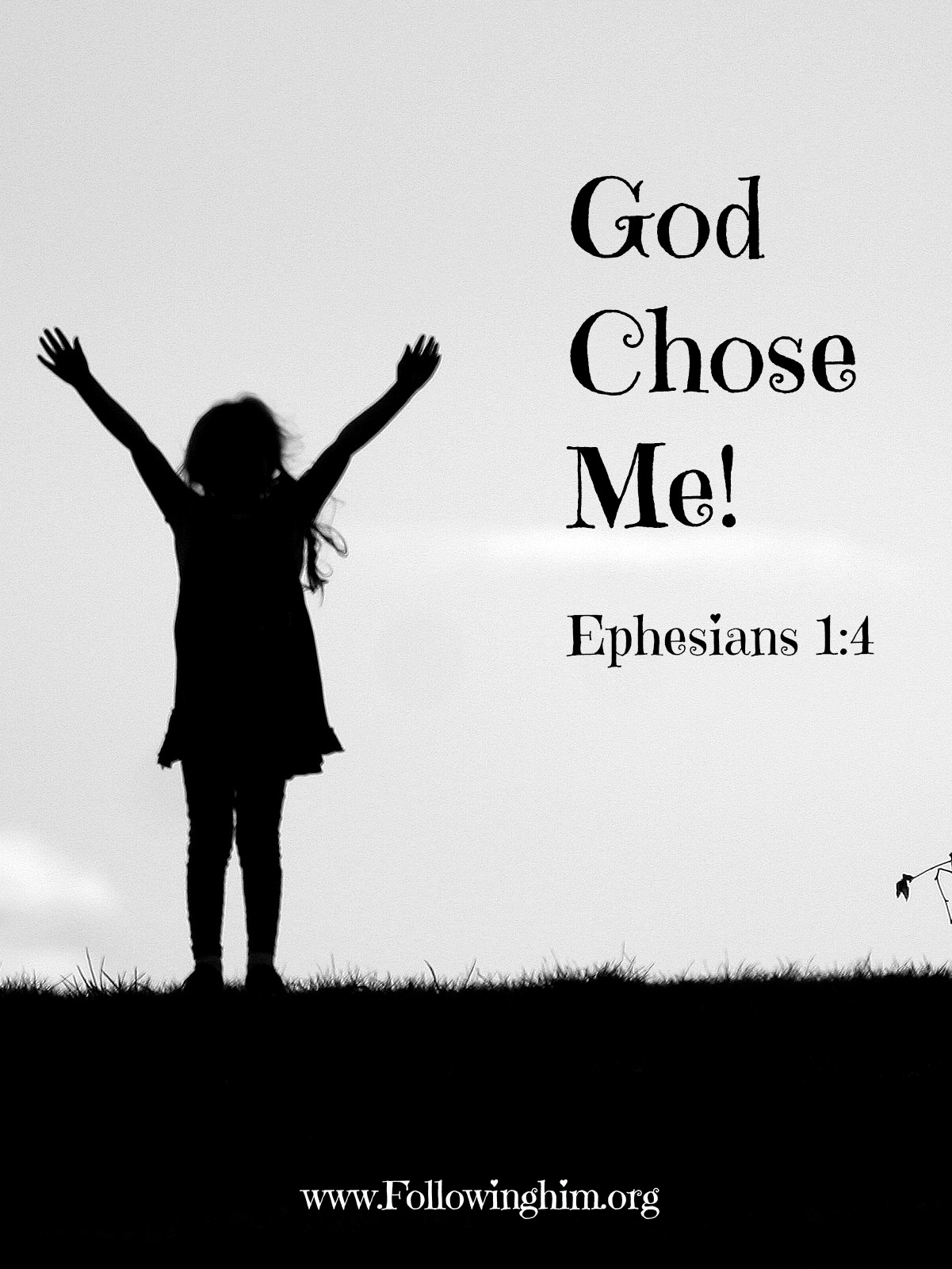 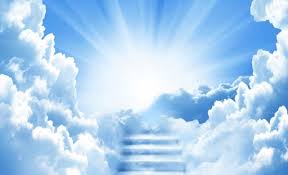 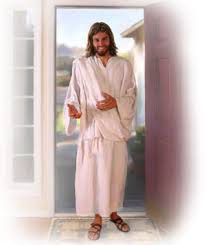 The wonderful life GOD offered for each one of us on this EARTH.Believe  that Jesus chose you  even before he created the world.I  AM  HIS Precious Possession.Even before I asked he send me the “Darling of Heaven, the Lamb, the Lion of Judah, his only Son for me.Before I could ask God gave you  the “treasure of Heaven “,the precious one  ,the Prince of Heaven for me  to remain with me till I reach ETERNITYThe Son emptied and gave his Precious Blood and Life for me.The Son emptied his Glory and is there in  you  and for  you .    Jesus  was sent by GOD to live with me Jesus lives in  you as –The Alpha and Omega, The Omnipotent, Omnipresent and Omniscient God. As the resurrected and Glorified king .He lives in me because God gave Jesus  just for me   even before I was born or even before I asked. –THIS IS OUR FAITH THAT JESUS LIVES IN USBut the moment I SIN   Jesus comes out of me and stands before  you  as the Crucified  Lord  waiting for you  to ask repentance for  your  sins. The moment we  ask forgiveness he enters again and  Reigns in our  heart as the Resurrected lord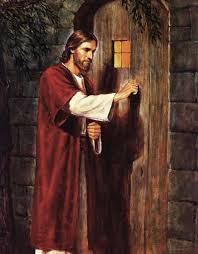 The greatest gift of God “Jesus “was given to us is  to live in me and be a redeemer and Saviour  for my sins .He was given to me EVEN BEFORE I ASKED.Is there anything too hard for the lord to do for me? -  We have a prayer answering and a wonderful  God  who can do everything  answer our every prayer answer our every need through Jesus (who is in us) Before I asked I got Jesus the greatest possession and gift by God for me . When I ask for my need will not God open the HEAVENS  door  and fulfil all my needs .(It may be Health ,financial ,  sickness, job ,education any need ).God values my life as the most precious one. Jesus says in Luke 12 vs 7And the very hairs on your head are all numbered. So don’t be afraid; you are more valuable to God than a whole flock of sparrows. So we should not grow weary and be tired and feel God does not answer my prayer.THE EVIL ONE HAS BLINDED OUR EYES,OUR MINDS ,OUR EARS AND OUR HEARTS.The Evil one will not allow us to know and continually make us confess the great TRUTH of God’s love.He fears and do not want believers to know   AND CONFESS THE TRUTH  of the cross AND  the Greatest gift of God  for me.Evil one (Satan) has the power to 1. Lead us into sin.2. Help us bear the wages of sin.3. Make us live continually in Sorrow, Defeat and Pain.4. Touch every part of our body with sickness and cause physical death.5. Imprison us and keep us  in the bondages ofSATANS PLAN OF DESTRUCTION OF OUR SOUL AND BODYSatan wants each one of us to liveinDoubt about GODS LOVE.He  does not want us to accept the fact Jesus is living within us   and is with us ALWAYS. He blinds  our spiritual  eyes to know  about the Truth of God’s gift for us JesusQuestion God continually.Live without faith and hope.Live without knowing our Possession, Position  , Power  Son ship and our Rights  and authority which we have in Gods Kingdom.Fill our life with tears ,sorrow and Defeat in midst of trials.Doubt about the power of the cross and Jesus.Give us a weak prayer life  and make us feel that God will not  answer  our  prayer and make us feel unworthy before Gods presence.He never wants to  open our eyes  and see GODS LOVE towards us.Now know that we are the most “Precious ones “for God who gave his son for us and will HE not  answer  all our Prayers ? .There is nothing impossible with God .We  can be sure he will answer our prayers because  if he could give us  HIS ONLY SON THEN any other need will not be too difficult for him to answer.When Satan realises that we know THIS TRUTH and  we are able to daily confess this TRUTH  that  -GOD GAVE  HIS SON FOR ME TO LIVE WITHIN ME TILL I REACH ETERNITY  AND  BELIEVE THAT EVERY OTHER THING OR NEED GOD WILL SURELY ANSWER THEN SATAN FLEES FROM US . He will stop tormenting us with pain as by our faith we will send him to the Hell fire. And we will have victoryWE AS  GODS CHILDREN HIS SONS AND DAUGHTERS SHOULD Be confident and ask our needs to God. Pray without ceasing.Be thankful because we know God who gave his son can answer any of our EARTHLY NEED and nothing is IMPOSSIBLE WITH GOD.Confess and say “thank you Jesus “ for  chasing the Satan who is causing destruction  and Pain for us by  putting him in HELL FIRE. Jesus you have crucified, died and you are the Resurrected Lord  You can defeat the Satan and provide my every need.Apostle Paul says “With thanksgiving let your request be known to God ‘ because we can be sure of answer for all our prayers from God.We should grow into being Righteous ,Blameless and  Upright -always looking to God in Prayer ,Reading Gods word ,Praising God , Walking with the Lord . Grow  in the knowledge of God, his Son and the Holy Spirit Moving from Glory to Glory.Sing and Glorify GOD DURING OUR TRIALS,PAIN AND TRIBULATIONS.Understand and confess Our faith and love to God.Thus we can Boldly go to the Throne of Grace and  call on God as “OUR ABBHA  FATHER “ and claim all promises because we are  his sons and daughters because he has gifted his Son already to live in us.We can lead  a  victorious Christian life  defeating every weapon of Satan through Prayer and our FAITH.